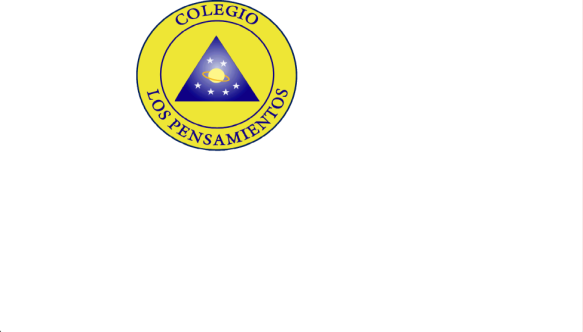 HORARIO  2021Carga Académica: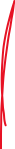 Horario de ClasesLA GRANJA, Marzo 01 de 2021. EducadoraPía CabelloAsistente de Aula Alexandra Cortés Equipo Multidisciplinario (PIE)Educadora Diferencial: Stefany Catalán Psicóloga: Constanza González Fonoaudióloga: Paola PonceKinesióloga: Millaray BertoglioCurso Kínder BN°ASIGNATURAPROFESOR(A)HORARIO DE ATENCIÓN 1Lenguaje y Comunicación Pía CabelloMiércoles 16:30 a 18:002MatemáticaPía CabelloMiércoles 16:30 a 18:003Ciencias Pía CabelloMiércoles 16:30 a 18:004Artes Pía CabelloMiércoles 16:30 a 18:005MúsicaRonny FaúndezJueves 15:00 a 15:306Taller de Inglés Mónica DuarteMartes 16:30 a 17:007Educación Física y SaludNayareth Ruiz Jueves 15:30 a 16:00HORALUNESMARTESMIÉRCOLESJUEVESVIERNES1Lenguaje y ComunicaciónMatemáticaTaller de InglésLenguaje y ComunicaciónMatemática2Lenguaje y ComunicaciónMatemáticaCiencias NaturalesLenguaje y ComunicaciónMatemática3Educación Física y SaludCiencias NaturalesLenguaje y ComunicaciónMatemáticaCiencias Naturales4Educación Física y SaludCiencias NaturalesLenguaje y ComunicaciónMatemáticaMúsica 5MatemáticaLenguaje y ComunicaciónArtes VisualesCiencias NaturalesArtes Visuales6MatemáticaLenguaje y ComunicaciónArtes VisualesCiencias NaturalesArtes Visuales